
Agenda Item:		EDate:			May 7, 2020Title:	Final Review of Proposed Revisions to the School Bus Driver Physical Form (Form EB.001) in the Regulations Governing Pupil Transportation Presenters: 	Mr. Kent Dickey, Deputy Superintendent of Budget, Finance, and Operations								      Mr. Kerry Miller, Associate Director for Pupil Transportation		Email:			Kent.Dickey@doe.virginia.gov 		Phone: (804) 225-2025	                            			Kerry.Miller@doe.virginia.gov			 (804) 225-2772Purpose of Presentation: Executive Summary:The Board of Education approves regulations requiring persons applying for employment, and employed, to operate school buses to complete a physical examination of a scope prescribed by the Board of Education with the advice of the Medical Society of Virginia. The Virginia Department of Education (VDOE) furnishes a form prescribed by the Board of Education showing the results of such examination. The National Transportation Safety Board (NTSB) conducted investigations of major school bus traffic incidents in Tennessee, Maryland, and Iowa. The investigations revealed that school bus drivers developed physical conditions that negatively affected their ability to perform certain required school bus operator duties before the expiration of the driver’s physical certificate and failed to inform their school districts of their change in physical status. As a result of the investigations, the NTSB conducted nationwide assessments of state school bus driver physical forms. Based on the assessments, the NTSB recommends that all state school bus driver physical forms be revised to include additional driver certification in the event the driver develops a physical condition that could affect their ability to perform the duties of a school bus driver before the expiration of their annual physician’s certificate. The proposed changes to the Physical Form are noted in the underlined text as shown in Attachment A.Action Requested:  Superintendent’s Recommendation: The Superintendent of Public Instruction recommends the Board of Education approve the proposed revisions to the school bus driver physical form (Form EB.001) for first review.Previous Review or Action:  Background Information and Statutory Authority: 
The Board of Education is authorized in Sections 22.1-176 and 22.1-178, Code of Virginia, to promulgate regulations regarding pupil transportation, including requirements for persons employed to drive school buses. A primary purpose of the Regulations Governing Pupil Transportation is to ensure the safe transport of Virginia’s public school students to and from school and related activities. In approving the proposed revisions to the school bus driver physical form (EB.001), the Board of Education is ensuring that the school bus driver physical form (EB.001) conforms to the recommendations from the NTSB.Timetable for Further Review/Action:Following Board approval, the Department of Education will notify school divisions of the revisions to the school bus driver physical form (EB.001) via Superintendent's Memo.
Impact on Fiscal and Human Resources: The administrative impact required in approving these regulations will be absorbed within existing agency resourcesATTACHMENTProposed Revisions to the School Bus Driver Physical Form (EB.001) in Response to Recommendations from the National Transportation Safety Board Note: the proposed changes to the Physical Form are shown in underlined text.FORM EB.001                  SCHOOL BUS DRIVER’S APPLICATION FOR PHYSICIAN’S CERTIFICATE        Page 1of 3                                            Revised 5-2017 6-2020           This form is required under the provisions of Section 22.1-178 of the Code of Virginiaand Regulations of the Virginia Board of EducationAPPLICANT NAME _____________________________________	SCHOOL DIVISION ______________________________________APPLICANT SOCIAL SECURITY NO. ____________________	BIRTH DATE _____________________________________________ADDRESS _______________________________________________________________________________________________________Medical History (to be completed by the Applicant)              Please check if you have any history of the following:_____ Diabetes				_____ Muscle Disease			_____ Loss of Vision_____ Seizure Disorder/Epilepsy		_____ Heart Disease			_____ Loss of Hearing_____ Head Injury			_____ High Blood Pressure		_____ Any Infectious Disease_____ Brain Tumor			_____ Paralysis of any Type		_____ Orthopedic Injury_____ Stroke				_____ Loss of Motor Skills		_____ Mental Health Problems	_____ Sleep Apnea			_____ Loss of Consciousness                        _____  Respiratory Dysfunction	Have you ever received treatment for or been recommended by a physician for treatment of alcoholism or drug abuse?						_____ Yes	_____ No 	Do you currently feel that you use alcohol to excess?					_____ Yes	_____ NoDo you currently use psychoactive drugs such as marijuana, cocaine, or other similar drugs?									_____ Yes	_____ NoAre you currently taking any prescribed medications or controlled substances?		_____ Yes	_____ NoIf yes, identify: __________________________________________________________________________________________Do you take over the counter (nonprescription) medications, herbal or natural preparations at times?						_____ Yes	_____ NoIf yes, identify: __________________________________________________________________________________________I certify I have answered the above questions truthfully and to the best of my ability.  I hereby authorize the physician to release the information contained on this certificate to the school division. I certify I will inform the school division if I develop any physical condition before the expiration of my physician’s certificate that could affect my ability to perform my duties as a school bus driver, including assisting students to evacuate a school bus in an emergency.Date ___________________________	Signature of Applicant ______________________________________________________________                 PHYSICAL QUALIFICATIONS FOR SCHOOL BUS DRIVERS              		                 Page 1 of 3FORM   EB.001												Page 2 of 3Revised 5-2017 6-2020 PHYSICIAN’S CERTIFICATE				APPLICANT’S NAME _____________________________________1.  Visual Acuity Without Corrective Lenses		Distant		R20/ ___________	L20/ ___________						Near		R20/ ___________	L20/ ___________2.  Visual Acuity with Corrective Lenses		Distant		R20/ ___________	L20/ ___________						Near		R20/ ___________	L20/ ___________3.  Color Vision ___________________   Visual fields to 140 degree Horizontal sweep ________________________4.  Hearing        R_____________     L ______________5.  Audiometry (May be completed by other qualified persons if authorized by examining physician)     Decibel Loss with Hearing Aid at              R500 Hz ___________	1000 Hz ___________	2000 Hz ___________     					 L500 Hz ___________	1000 Hz ___________	2000 Hz ___________      Decibel Loss without Hearing Aid at	 R500 Hz ___________	1000 Hz ___________	2000 Hz ___________     					 L500 Hz ___________	1000 Hz ___________	2000 Hz ___________ 6.  Audiometric Test Performed by _____________________________________________________________________7.  Height _____________		Weight _____________		B.P. ______________	Pulse ______________8.  Check if Normal:	Head                              _______		Lungs       _______		Extremities _______		Eyes (including Fundi) _______		Heart        _______ 		Neurologic _______			Ears                               _______		Abdomen _______							                            Throat	 	         _______       	Genito-urinary system including hernia	    _______X-ray, EKG, Urinalysis, and TB Skin Test Data (if indicated): ________________________________________________________________________________________________________________________________________________________________________________________________________________Comments on the History, Physical, Mental, and Emotional condition of Applicant by the Examining:                                 Physician/Nurse Practitioner/Physician Assistant as defined in the Code of Virginia________________________________________________________________________________________________________________________________________________________________________________________________________________________________________________________________________________________________________________________________________________________________________________________________________________________________________________________________________________________________________________________________________________________________________________________________________________________________________________________________________________________________________________________________________________________________________________________________________________________________________________________________________________________________________________________________________________________________________________________________________________________________________________________________________________________________________________________________________________________________________________________________________________________FORM   EB.001												Page 3 of 3Revised 5-2017 6-2020PHYSICIAN’S CERTIFICATE				APPLICANT’S NAME _____________________________________						I am a duly licensed physician/nurse practitioner/physician assistant as defined in the Code of Virginia, 	              License No. ___________________________________________.  I certify that I have reviewed the Medical History as written hereon, examined the patient as noted above and with the knowledge of his the duties and the “Physical Qualifications for School Bus Drivers,” I find that he/she is mentally and physically fit to operate a school bus:    without restriction ________, with corrective lenses ________, with a hearing aid _________.As best I can determine, this individual does not have any conditions which might impair level of consciousness, perception, judgement, motor/mechanical functions, or otherwise impair the ability to safely operate a school bus.  As best I can determine by reviewing the history and exam as above, I have no reason to suspect that the applicant uses illegal drugs or excessive amounts of alcohol.Signed _____________________________________		Address _____________________________________________Name Printed ________________________________	____________________________________________________Date _______________________________________	Phone _______________________________________________NotesThe examining physician/nurse practitioner/physician assistant as defined in the Code of Virginia, should be aware of the    physical, mental and emotional responsibilities and demands placed on a school bus driver. In the interest of public safety, the examining physician is required to certify that the driver does not have any physical, mental or organic defect of such a nature as to affect the driver’s ability to safely operate a school bus.The following physical duties may be required of a school bus driver: the ability to open a school bus hood; stoop and inspect under a vehicle; operate emergency doors, roof hatches and windows; assist students from emergency exits or vehicle by lifting children out of wheelchairs, out of emergency doors, roof hatches and/or emergency windows; installing tire chains as applicable; operate push pull handle for bus entrance doors; operate wheelchair lifts including stooping and/or bending to secure wheelchairs for transportation; lift preschool children in and out of the vehicles, operate a standard transmission if necessary.This report must be signed personally by the physician/nurse practitioner/physician assistant as defined in the Code of Virginia and returned to the school division requesting the certificate.Virginia Board of Education Agenda Item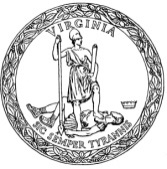 No person shall drive a school bus unless that person is physically qualified to do so and has submitted a Certificate signed by the applicant and the doctor for the applicable employment period.A person is physically qualified to drive a school bus if the individual:Has no loss of a foot, a leg, a hand, or an arm which interferes with the ability to control and safely drive a school bus without reasonable accommodations;Has no impairment of the use of a foot, a leg, a hand, finger, or an arm, and no other structural defect or limitation likely to interfere with the ability to control and safely drive a school bus without reasonable accommodations;Has no known medical history or clinical diagnosis of diabetes mellitus currently requiring insulin for control likely to interfere with the ability to control and safely drive a school bus without reasonable accommodations; Has no current clinical diagnosis of myocardial infarction, angina pectoris, coronary insufficiency, thrombosis, or any other cardiovascular disease of a variety known to be accompanied by syncope, dyspnea, collapse, arrhythmia, or congestive cardiac failure;Has no known medical history or clinical diagnosis of a respiratory dysfunction likely to interfere with the ability to control and drive a school bus safely without reasonable accommodations;Has no known current clinical diagnosis of high bloodpressure likely to interfere with the ability to operate a               school bus safely without reasonable accommodations;Has no known medical history or clinical diagnosis of                                 rheumatic, arthritic, orthopedic, muscular, neuromuscular, or vascular disease which would interfere with the ability to control and operate a school bus safely without reasonable accommodations;Has no known medical history or clinical diagnosis of epilepsy, seizure or any other condition which is likely to cause loss of consciousness or any loss of ability to control a school bus without reasonable accommodations; Has no known mental, nervous, organic, functional disease or psychiatric disorder likely to interfere with the ability to drive a school bus safely without reasonable accommodations;Has both distant and near visual acuity of at least 20/40  in each eye, and at least a field of 140 degrees of horizontal vision or a comparable measurement that demonstrates a visual field within this range, and the ability to recognize the colors of traffic signals and devices showing standard red, green, and amber;First perceives a forced-whispered voice in the better ear at not less than 5 feet with or without the use of a hearing aid or, if tested by use of an audiometric device, does not have an average hearing loss in the better ear greater than 40 decibels at 500 Hz, 1,000 Hz, and 2,000 Hz with or without a hearing aid when the audiometric device is calibrated to American National Standard  (formerly ASA Standard) Z24.5-1951; andDoes not use an amphetamine, narcotic, marijuana or any habit-forming drug without appropriate physician supervision.